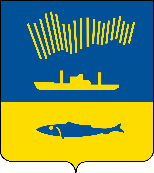 АДМИНИСТРАЦИЯ ГОРОДА МУРМАНСКАП О С Т А Н О В Л Е Н И Е 19.11.2019                                                                                                        № 3859В соответствии с Федеральным законом от 06.10.2003 № 131-ФЗ «Об общих принципах организации местного самоуправления в Российской Федерации»,  Уставом муниципального образования город Мурманск и в связи с изданием приказа Комитета по тарифному регулированию Мурманской области от 17.10.2019 № 99 «Об утверждении порядка определения тарифа на перевозки пассажиров и багажа автомобильным транспортом и городским наземным электрическим транспортом по маршрутам регулярных перевозок по регулируемым тарифам» п о с т а н о в л я ю: 1. Отменить с 01.01.2020 постановление администрации города Мурманска от 12.12.2018 № 4316 «О мерах социальной поддержки граждан при оплате проезда и провоза багажа по муниципальным маршрутам регулярных перевозок по регулируемым тарифам в границах муниципального образования город Мурманск».2. Отделу информационно-технического обеспечения и защиты информации администрации города Мурманска (Кузьмин А.Н.) разместить настоящее постановление на официальном сайте администрации города Мурманска в сети Интернет.3. Редакции газеты «Вечерний Мурманск» (Хабаров В.А.) опубликовать настоящее постановление.4. Настоящее постановление вступает в силу со дня официального опубликования.5. Контроль за выполнением настоящего постановления возложить на заместителя главы администрации города Мурманска Синякаева Р.Р.Временно исполняющийполномочия главыадминистрации города Мурманска                                                    А.Г. Лыженков